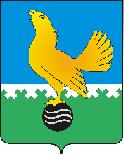 Ханты-Мансийский автономный округ-Юграмуниципальное образованиегородской округ город Пыть-ЯхАДМИНИСТРАЦИЯ ГОРОДАмуниципальная комиссия по делам несовершеннолетних и защите их правПОСТАНОВЛЕНИЕ28.12.2020	№ 298Зал заседаний муниципальной комиссии по делам несовершеннолетних и защите их прав при администрации города Пыть-Яха по адресу: г. Пыть-Ях, 1 мкр. «Центральный», д. 5, кв. 80, в 14-30 часов (сведения об участниках дистанционного заседания указаны в протоколе заседания муниципальной комиссии).Об утверждении комплексного межведомственного плана мероприятий субъектов системы профилактики безнадзорности и правонарушений несовершеннолетних города Пыть-Яха на 2021 годРассмотрев представленные субъектами системы профилактики безнадзорности и правонарушений несовершеннолетних предложения по включению в комплексный межведомственный план мероприятий субъектов системы профилактики безнадзорности и правонарушений несовершеннолетних города Пыть-Яха на 2021 год (далее по тексту – Комплексный межведомственный план), руководствуясь п. 13 ст. 15 Закона Ханты-Мансийского автономного округа-Югры от 12.10.2005 № 74-оз «О комиссиях по делам несовершеннолетних и защите их прав в Ханты-Мансийском автономном округе-Югре и наделении органов местного самоуправления отдельными государственными полномочиями по созданию и осуществлению деятельности комиссий по делам несовершеннолетних и защите их прав»МУНИЦИПАЛЬНАЯ КОМИССИЯ ПОСТАНОВИЛА:Информации отдела опеки и попечительства администрации города Пыть-Яха (исх. № 21-Исх-1572 от 15.12.2020), отдела по культуре и искусству (Сл-12153-19 от 08.12.2020), филиала по г.Пыть-Яху ФКУ УИИ УФСИН России по ХМАО-Югре (исх. № 80/ТО/50/14 от 07.12.2020), а также предложения членов муниципальной комиссии принять к сведению. Утвердить комплексный межведомственный план мероприятий субъектов системы профилактики безнадзорности и правонарушений несовершеннолетних города Пыть-Яха на 2021 год (приложение 1).Утвердить график межведомственных рейдов на 2021 год (приложение 2).Ответственным исполнителям Комплексного межведомственного плана на 2021 год представлять в муниципальную комиссию информацию по исполнению запланированных мероприятий ежеквартально в срок до 10.04.2021, 10.07.2021, 10.10.2021 и 30.12.2021.Директору МАУ «ТРК Пыть-Яхинформ» (Ж.М. Матрунич):Обеспечить ежеквартальное представление в муниципальную комиссию информации о размещении материалов по профилактике безнадзорности и правонарушений несовершеннолетних в эфире МАУ «ТРК Пыть-Яхинформ» и в общественно-политическом еженедельнике города Пыть-Яха «Новая северная газета» в срок до 10.04.2021, 10.07.2021, 10.10.2021 и 20.12.2021 по прилагаемой форме (приложение 3).Начальнику отдела по обеспечению деятельности муниципальной комиссии по делам несовершеннолетних и защите их прав администрации города Пыть-Яха (А.А. Устинов):Обеспечить рассылку исполнителям и размещение комплексного межведомственного плана на официальном сайте администрации города Пыть-Яха в срок до 12.01.2021;Обеспечить контроль за исполнением комплексного межведомственного плана в течение 2021 года.Пункт 2 постановления муниципальной комиссии № 242 от 11.11.2020 снять с контроля в связи с исполнением.Председательствующий на заседании:заместитель председателя муниципальной комиссии	А.А. УстиновПриложение 1к постановлению муниципальной комиссии № 298 от 28.12.2020Комплексный межведомственный ПЛАНмероприятий субъектов системы профилактики безнадзорности и правонарушений несовершеннолетних на 2021 год __________________________________Использованные в плане аббревиатуры:СПБ – субъекты системы профилактики безнадзорности и правонарушений несовершеннолетнихДОиМП – Департамент образования и молодежной политики администрации города Пыть-Яха;ОКиИ – Отдел по культуре и искусству администрации города Пыть-Яха;ОМВД – Одел министерства внутренних дел России по городу Пыть-Яху;ПОКБ – БУ «Пыть-Яхская окружная клиническая больница»;УСЗН - Управление социальной защиты населения по городу Пыть-Яху;ЦЗН – КУ «Пыть-Яхский центр занятости населения»ПКЦСОН – БУ «Пыть-Яхский комплексный центр социального обслуживания населения»;Центр «Современник» - МБУ Центр профилактики употребления психоактивных веществ среди детей и молодежи «Современник».УИИ - филиал по г.Пыть-Яху ФКУ УИИ УФСИН России по ХМАО-ЮгреПриложение 2к постановлению муниципальной комиссии № 298 от 28.12.2021ГРАФИК межведомственных рейдов на 2021 год*- Ответственный за предоставление информации по рейдовому мероприятию.Использованные в плане аббревиатуры и сокращения:ОМКДН - отдел по осуществлению деятельности муниципальной комиссии по делам несовершеннолетних и защите их прав администрации г. Пыть-Яха;ООиП – отдел опеки и попечительства администрации города Пыть-Яха;ОМВД – ОМВД России по городу Пыть-Яху;ПКЦСОН – БУ «Пыть-Яхский комплексный центр социального обслуживания населения».ОКиИ – отдел по культуре и искусству администрации города Пыть-Яха;ОФКиС – отдел по физической культуре и спорту администрации города Пыть-Яха;ЦЗН – КУ «Пыть-Яхский центр занятости населения»;УИИ – филиал по городу Пыть-Яху ФКУ УИИ УФСИН России по ХМАО – Югре.Приложение 3 к постановлениюмуниципальной комиссии № 298 от 28.12.2020Информацияо размещении материалов в эфире МАУ ТРК «Пыть-Яхинформ» и общественно-политическом еженедельнике города Пыть-Яха «Новая Северная газета» по профилактике безнадзорности и правонарушений несовершеннолетнихЭфир МАУ ТРК «Пыть-Яхинформ»Печать в общественно-политическом еженедельнике «Новая Северная газета»* Примечание: краткое содержание рекомендуется определять в соответствии с темами: защита прав и интересов несовершеннолетних;профилактика жесткого обращения в семье;законопослушное поведение несовершеннолетних;совершаемые преступления (правонарушения) несовершеннолетними и в отношении них;ЧП с детьми и принимаемые меры;профилактика детского травматизма, отравлений и инфекционных заболеваний;охрана жизни и здоровья детей; безопасное поведение несовершеннолетних (в т.ч. на объектах повышенной опасности, при пожаре, при контакте с представителями флоры и фауны и т.д.);профилактика употребления наркомании, алкоголизма и табакокурения (в т.ч. употребления ПАВ) среди несовершеннолетних;о пропаганде здорового образа жизни среди несовершеннолетних;об организации летнего отдыха, досуга и занятости несовершеннолетних;об устройстве детей-сирот и детей, оставшихся без попечения родителей;о подготовке кандидатов в замещающие родители;об обеспечении жильем детей-сирот и детей, оставшихся без попечения родителей;профилактика проявлений экстремизма у детей (вандализм, воспитание толерантного поведения); работа и взаимодействие органов и учреждений системы профилактики безнадзорности и правонарушений несовершеннолетних;и др.г.Пыть-Ях, 1 мкр., дом № 5, кв. № 80 Ханты-Мансийский автономный округ-Югра Тюменская область 628380http://adm.gov86.org, e-mail: kdn@gov86.org тел. факс (3463) 46-62-92, 46-05-89,тел. 46-05-92, 42-11-90, 46-66-47№наименование мероприятиясроки проведенияответственные исполнители*соисполнители*примечание123456Общие профилактические мероприятияОбщие профилактические мероприятияОбщие профилактические мероприятияОбщие профилактические мероприятияОбщие профилактические мероприятияОбщие профилактические мероприятияИнформирование несовершеннолетних и родителей о функционировании «Детского телефона доверия» с единым общероссийским телефонным номером, о службах и учреждениях, оказывающих правовую, социальную и психологическую помощь несовершеннолетнимпостоянноДОиМПОКиИУСЗНобразовательные организации, учреждения молодежной политики, культуры и социальной защитыПравовое просвещение несовершеннолетних (информирование, проведение тематических мероприятий) ежеквартальноДОиМПОКиИУСЗНООиПобразовательные организации, учреждения молодежной политики, культуры и социальной защитыПроведение межведомственной профилактической операции «Подросток»июнь-сентябрьОМКДНсубъекты системы профилактикиП. 3 постановления КДН ХМАО № 112 от 14.12.2017Организация работы по максимальному вовлечению несовершеннолетних, находящихся в социально опасном положении, в организованные формы занятостипостоянноДОиМПЦЗН УСЗНОКиИОФКиСООиПОрганизация работы по вовлечению несовершеннолетних в деятельность молодежных и общественных объединений (в т.ч. по вовлечению несовершеннолетних, имеющих девиантное поведение в волонтерскую деятельность)ДОиМПОКиИУСЗНПривлечение к профилактической работе наставников, представителей общественных организаций и СМИДОиМПУСЗНУчастие в конкурсных отборах регионального и федерального уровняСПБОрганизация деятельности служб примирения в образовательных организациях и медиации в БУ «Пыть-Яхский комплексный центр социального обслуживания населения»ДОиМПУСЗНобразовательные организации, ПКЦСОНПроведение межведомственных рейдовых мероприятийпо графикуОМКДНсубъекты системы профилактикиП. 6 постановления КДН ХМАО № 82 от 20.09.2017Мероприятия, направленные на предупреждение социального сиротстваМероприятия, направленные на предупреждение социального сиротстваМероприятия, направленные на предупреждение социального сиротстваМероприятия, направленные на предупреждение социального сиротстваМероприятия, направленные на предупреждение социального сиротстваМероприятия, направленные на предупреждение социального сиротстваРазработка и распространение (размещение) информационных материалов по профилактике социального сиротства, самовольных уходов из семьи, а также направленных на пропаганду семейных ценностей, ответственного родительства, защищенное детство, по пропаганде семейных форм устройстваежеквартальноДОиМПОКиИУСЗНООиПобразовательные организации, учреждения культуры и социальной защитыПроведение мероприятий, направленных на усиление роли семьи, семейных ценностей, профилактику социального сиротства и пропаганду семейных форм устройства ежеквартальноДОиМПОКиИУСЗНООиПобразовательные организации, учреждения культуры и социальной защитыПроведение профилактических мероприятий по предупреждению самовольных уходов несовершеннолетнихежеквартальноДОиМПУСЗНООиПобразовательные организации, ПКЦСОН Организация работы службы «Экстренная детская помощь»постоянноУСЗНПКЦСОНПроведение мероприятий, направленных на половое воспитание несовершеннолетних, предупреждение ранней беременности, а также на снижение случаев отказа от новорожденныхежеквартальноПОКБУСЗНООиПДОиМППКЦСОНобразовательные организацииПроведение профилактических мероприятий с осужденными к наказаниям и мерам уголовно-правового характера без изоляции от общества, состоящими на учете филиала по г.Пыть-Ях УИИ родителями, имеющими несовершеннолетних детейежеквартальноУИИПроведение информационной кампании по информированию населения по вопросам профилактики насилия в отношении женщин, а также защиты прав женщин, подвергшихся жестокому обращению в семье ежеквартальноУСЗНПКЦСОН Поручение КДН ХМАО № 01.22-Исх-307 от 03.04.2020;постановление Правительства ХМАО № 95-п от 27.03.2020 (п.3.3 плана Национальной стратегии действий в интересах женщин)Мероприятия, направленные на профилактику правонарушений и преступлений, совершаемых несовершеннолетними, а также в отношении несовершеннолетнихМероприятия, направленные на профилактику правонарушений и преступлений, совершаемых несовершеннолетними, а также в отношении несовершеннолетнихМероприятия, направленные на профилактику правонарушений и преступлений, совершаемых несовершеннолетними, а также в отношении несовершеннолетнихМероприятия, направленные на профилактику правонарушений и преступлений, совершаемых несовершеннолетними, а также в отношении несовершеннолетнихМероприятия, направленные на профилактику правонарушений и преступлений, совершаемых несовершеннолетними, а также в отношении несовершеннолетнихМероприятия, направленные на профилактику правонарушений и преступлений, совершаемых несовершеннолетними, а также в отношении несовершеннолетнихРазработка и распространение (размещение) информационных материалов по предупреждению совершения противоправных действий несовершеннолетними, их последствияхежеквартальноДОиМПУСЗНОКиИобразовательные организации, учреждения молодежной политики, социальной защиты и культурыПроведение мероприятий по профилактике правонарушений и преступлений, совершаемых несовершеннолетнимиежеквартальноОМВДДОиМПУСЗНОКиИобразовательные организации, учреждения молодежной политики, социальной защиты и культурыРазработка и распространение (размещение) информационных материалов по предупреждению совершения противоправных действий в отношении несовершеннолетних (в т.ч. защита от преступных посягательств на половую неприкосновенность несовершеннолетних, от жестокого обращения с детьми, противодействие вовлечения в криминальные субкультуры, предупреждение мошенничеств в отношении несовершеннолетних с использованием IT-технологий и др.)ежеквартальноДОиМПУСЗНОКиИобразовательные организации, учреждения молодежной политики, социальной защиты и культурыПроведение мероприятий по предупреждению совершения противоправных действий в отношении несовершеннолетних (в т.ч. защита от преступных посягательств на половую неприкосновенность несовершеннолетних, от жестокого обращения с детьми, противодействие вовлечения в криминальные субкультуры, предупреждение мошенничеств в отношении несовершеннолетних с использованием IT-технологий и др.)ежеквартальноОМВДУСЗНДОиМПобразовательные организации, учреждения молодежной политики, социальной защиты Проведение профилактических мероприятий с несовершеннолетними, осужденными к наказаниям и мерам уголовно-правового характера без изоляции от общества, состоящими на учете филиала по г.Пыть-ЯхуежеквартальноУИИПроведение заседаний Советов профилактики школежемесячноДОиМПобразовательные организацииПроведение рейдов общественно-родительского патруляежемесячноДОиМПобразовательные организацииПроведение мероприятий, направленных на обеспечение межнационального и межконфессионального согласия, профилактику экстремизма и терроризмаежеквартальноОМВДДОиМПУСЗНОКиИобразовательные организации, учреждения молодежной политики, социальной защиты и культурыПроведение межведомственной сверки:- по количеству правонарушений, совершенных несовершеннолетними, в т.ч. до достижения ими возраста привлечения к административной ответственности;- по количеству преступлений, совершенных несовершеннолетними, в т.ч. до достижения ими возраста привлечения к уголовной ответственности;- по количеству совершенных несовершеннолетними самовольных уходов;- по количеству правонарушений, совершенных родителями несовершеннолетних.ежеквартальноОМКДН ОМВДМероприятия, направленные на профилактику потребления несовершеннолетними психоактивных веществ, предупреждение правонарушений и преступлений, связанных с незаконным оборотом наркотических средствМероприятия, направленные на профилактику потребления несовершеннолетними психоактивных веществ, предупреждение правонарушений и преступлений, связанных с незаконным оборотом наркотических средствМероприятия, направленные на профилактику потребления несовершеннолетними психоактивных веществ, предупреждение правонарушений и преступлений, связанных с незаконным оборотом наркотических средствМероприятия, направленные на профилактику потребления несовершеннолетними психоактивных веществ, предупреждение правонарушений и преступлений, связанных с незаконным оборотом наркотических средствМероприятия, направленные на профилактику потребления несовершеннолетними психоактивных веществ, предупреждение правонарушений и преступлений, связанных с незаконным оборотом наркотических средствМероприятия, направленные на профилактику потребления несовершеннолетними психоактивных веществ, предупреждение правонарушений и преступлений, связанных с незаконным оборотом наркотических средствРазработка и распространение (размещение) информационных материалов Распространение информационных материалов по профилактике употребления несовершеннолетними психоактивных веществ, предупреждению участия в незаконном обороте наркотических средств, по пропаганде здорового образа жизниежеквартальноДОиМПУСЗНОКиИОФКиСПОКБобразовательные организации, учреждения молодежной политики, социальной защиты, культуры и спортаПроведение мероприятий по профилактике употребления несовершеннолетними психоактивных веществ, предупреждению участия в незаконном обороте наркотических средств, по пропаганде здорового образа жизниежеквартальноОМВДДОиМПУСЗНОКиИОФКиСООиППОКБобразовательные организации, учреждения молодежной политики, социальной защиты, культуры и спортаПроведение добровольного социально-психологического тестирования обучающихся в образовательных организациях на предмет немедицинского потребления наркотических средств и психотропных веществIV кварталДОиМПобразовательные организацииИнформирование родителей о работе отделения для несовершеннолетних (сектор адаптации несовершеннолетних и молодежи) БУ «Пыть-Яхский комплексный центр социального обслуживания населения» постоянноУСЗНПКЦСОНП. 8 постановления КДН ХМАО № 84 от 20.09.2017Мероприятия по предупреждению чрезвычайных происшествий с несовершеннолетнимиМероприятия по предупреждению чрезвычайных происшествий с несовершеннолетнимиМероприятия по предупреждению чрезвычайных происшествий с несовершеннолетнимиМероприятия по предупреждению чрезвычайных происшествий с несовершеннолетнимиМероприятия по предупреждению чрезвычайных происшествий с несовершеннолетнимиМероприятия по предупреждению чрезвычайных происшествий с несовершеннолетнимиПроведение мероприятий, разъяснительной работы (беседы, классные часы, конкурсы, викторины, инструктажи) с несовершеннолетними по предупреждению чрезвычайных происшествий с несовершеннолетними на темы:- безопасность в быту, на детских площадках, объектах транспортной и иной инфраструктуры;- предупреждение дорожно-транспортных происшествий с детьми;- безопасность на природных объектах (водоемах, лесу,  на льду);- безопасное поведение при пожаре;- безопасность при контакте с представителями флоры и фауны;- профилактика детских отравлений и инфекционных заболеваний;- безопасность в сети Интернет.ежеквартальноДОиМПУСЗНОКиИобразовательные организации, учреждения молодежной политики, социальной защиты и культурыРазработка и распространение (размещение) информационных материалов по предупреждению чрезвычайных происшествий с детьмиежеквартальноДОиМПУСЗНОКиИобразовательные организации, учреждения молодежной политики, социальной защиты и культурыМероприятия по суицидальной превенцииМероприятия по суицидальной превенцииМероприятия по суицидальной превенцииМероприятия по суицидальной превенцииМероприятия по суицидальной превенцииМероприятия по суицидальной превенцииПроведение мониторинга суицидальных попыток среди несовершеннолетнихежемесячноПОКБПроведение мероприятий по суицидальной превенцииежеквартальноПОКБДОиМПУСЗНООиПОМВДобразовательные организации, ПКЦСОНРаспространение информационных материалов по суицидальной превенцииежеквартальноПОКБДОиМПУСЗНООиПобразовательные организации, ПКЦСОНДата04.01.202106.01.202128.01.202118.02.202118.03.2021Время11.00-17.0011.00-17.0018.00 - 22.0017.00 - 20.0018.00 - 22.00СубъектыСемьи, несовершеннолетниеСемьи, несовершеннолетниеСемьи, несовершеннолетниеНесовершеннолетниеСемьи, несовершеннолетние Участники рейдовОМКДН*, ОМВД, ПКЦСОН, ООиППерсональный состав группы: И.А.Попова, Н.А.Меховникова, Н.П.Зацепина, дежурный инспектор ПДНОМКДН*, ОМВД, ПКЦСОН, ООиППерсональный состав группы: С.В.Чернышова, М.Л.Мингалева, О.Д.Щербак, дежурный инспектор ПДНОМКДН*, ОМВД, ПКЦСОН, ООиПЦентр «Современник»*, ОКиИ, ЦЗН, ОФКиСОМКДН*, ООиП, ПКЦСОН, УИИ Ответственный за организацию рейдовых мероприятийИ.А. ПоповаС.В. ЧернышоваИ.А. ПоповаИ.А. ПоповаИ.А. ПоповаЦель:Предупреждение чрезвычайных происшествий, правонарушений и преступлений в отношении несовершеннолетнихПредупреждение чрезвычайных происшествий, правонарушений и преступлений в отношении несовершеннолет-нихПроверка по месту жительства несовершеннолетних, права и законные интересы которых нарушены, и несовершеннолетних, находящихся в социально опасном положенииПроверка мест скопления несовершеннолетних с целью выявления фактов употребления ПАВ, курения в общественных местахПроверка по месту жительства несовершеннолетних, находящихся в социально опасном положении, с целью организации занятости во внеурочное времяПроверка по месту жительства семей и несовершеннолетних, находящихся в социально опасном положении; проверка по месту жительства семей, имеющих несовершеннолетних детей, где родители или один из родителей осуждены к мерам наказания, не связанных с лишением свободыДата 22.04.202120.05.2021Июнь – сентябрь 2021 годапроведение рейдовых мероприятий будет осуществляться в рамках межведомственной профилактической операции «Подросток»(по отдельному плану)21.10.202118.11.202123.12.2021Время18.00 - 22.0017.00 - 20.00Июнь – сентябрь 2021 годапроведение рейдовых мероприятий будет осуществляться в рамках межведомственной профилактической операции «Подросток»(по отдельному плану)18.00 - 22.0018.00 - 22.0018.00 – 22.00Субъектысемьи, несовершеннолетниенесовершеннолетниеИюнь – сентябрь 2021 годапроведение рейдовых мероприятий будет осуществляться в рамках межведомственной профилактической операции «Подросток»(по отдельному плану)семьи, несовершеннолетниесемьи, несовершеннолетниесемьи, несовершеннолетниеУчастники рейдовОМКДН*, ОМВД, ООиП, ПКЦСОНЦентр «Современник»*, ОКиИ, ЦЗН, ОФКиСИюнь – сентябрь 2021 годапроведение рейдовых мероприятий будет осуществляться в рамках межведомственной профилактической операции «Подросток»(по отдельному плану)ОМКДН*, ОМВД, ООиП, ПКЦСОНПКЦСОН*, ООиП, ОМВД,ПКЦСОН*, ООиП, ОМВД, УИИОтветственный за организацию рейдовых мероприятийИ.А. ПоповаИ.А. ПоповаИюнь – сентябрь 2021 годапроведение рейдовых мероприятий будет осуществляться в рамках межведомственной профилактической операции «Подросток»(по отдельному плану)И.А. ПоповаИ.А. ПоповаИ.А. ПоповаЦель:Проверка по месту жительства семей, находящихся в социально опасном положении, с целью предупреждения совершения повторных административных правонарушений, по факту неисполнения либо ненадлежащего исполнения родительских обязанностейПроверка по месту жительства несовершеннолетних, находящихся в социально опасном положении, с целью организации занятости во внеурочное времяИюнь – сентябрь 2021 годапроведение рейдовых мероприятий будет осуществляться в рамках межведомственной профилактической операции «Подросток»(по отдельному плану)Проверка по месту жительства несовершеннолетних, права и законные интересы которых нарушены, и несовершеннолетних, находящихся в социально опасном положении. Проверка мест скопления несовершеннолетних с целью выявления фактов употребления ПАВ, курения в общественных местахПроверка по месту жительства семей и несовершеннолетних, находящихся в социально опасном положенииПроверка по месту жительства семей, находящихся в социально опасном положении, по факту неисполнения или ненадлежащего исполнения обязанностей по воспитанию, обучению, содержанию и защите прав и законных интересов несовершеннолетних; проверка по месту жительства семей, имеющих несовершеннолетних детей, где родители или один из родителей осуждены к мерам наказания, не связанных с лишением свободыотчетный период№даты выхода в эфир/ кол-во прокатоввид (программа, сюжет, ролик, объявление и т.п.)краткое содержание*№дата и номер изданияНаименование публикациикраткое содержание*